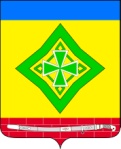  АДМИНИСТРАЦИЯ ЛАДОЖСКОГО СЕЛЬСКОГО ПОСЕЛЕНИЯ УСТЬ-ЛАБИНСКОГО  РАЙОНАП О С Т А Н О В Л Е Н И Еот   26.08.2020  г.         			                                                             №  155станица ЛадожскаяОб установлении предельного уровня соотношения среднемесячной заработной платы руководителей, их заместителей, главных бухгалтеров и среднемесячной заработной платы работников муниципальных учреждений Ладожского сельского поселения Усть-Лабинского  района     В соответствии с Федеральными законами Российской Федерации                               от 6 октября 2003 года № 131-ФЗ «Об общих принципах организации местного самоуправления в Российской Федерации», 3 июля 2016 года № 347-ФЗ                         «О внесении изменений в Трудовой кодекс Российской Федерации», со статьями 144, 145, 349.5 Трудового кодекса Российской Федерации, в целях упорядочения условий оплаты труда руководителей, их заместителей, главных бухгалтеров муниципальных учреждений Ладожского сельского поселения Усть-Лабинского  района, п о с т а н о в л я ю:      1. Установить предельный уровень соотношения среднемесячной заработной платы руководителей, их заместителей и главных бухгалтеров                        и среднемесячной заработной платы работников муниципальных учреждений, Ладожского сельского поселения Усть-Лабинского  района  в кратности                       не более 4.     2. Утвердить  Порядок расчета соотношения среднемесячной заработной платы, согласно приложения к настоящему постановлению.     3. Руководителям муниципальных учреждений:     3.1. Привести локальные правовые акты по оплате труда в соответствие                   с настоящим постановлением.     3.2. Осуществлять мониторинг предельного уровня соотношения среднемесячной  заработной платы руководителей,  их заместителей, главных бухгалтеров и среднемесячной заработной платы работников муниципальных учреждений ежегодно, в срок до 30 числа месяца, следующего за отчетным годом, представлять информацию в  финансовый отдел администрации Ладожского сельского поселения Усть-Лабинского  района.     4. Главному специалисту общего отдела  администрации Ладожского сельского поселения Усть-Лабинского  района (Тунгатовой):    4.1. Включить в трудовые договоры с руководителями муниципальных учреждений  условия оплаты труда с учетом предельного уровня соотношения среднемесячной заработной платы руководителя и среднемесячной заработной платы работников муниципальных учреждений.     4.2. Поручить руководителям муниципальных учреждений, информацию                        о рассчитываемой за календарный год среднемесячной заработной плате руководителей, их заместителей и главных бухгалтеров муниципальных учреждений   предоставлять в общий отдел администрации Ладожского сельского поселения Усть-Лабинского  района для размещения на сайте Ладожского сельского поселения Усть-Лабинского  района.     5. Главному  специалисту общего отдела администрации Ладожского сельского поселения Усть-Лабинского района (Тунгатова) зарегистрировать настоящее постановление и разместить на официальном сайте администрации Ладожского сельского поселения Усть-Лабинского района в сети «Интернет».    6. Контроль за выполнением настоящего постановления возложить                               на исполняющего обязанности главы Ладожского сельского поселения                        Усть-Лабинского района  Д. В. Крымова.    7. Настоящее постановление вступает в силу со дня его официального обнародования.Исполняющий обязанности главыЛадожского сельского поселенияУсть-Лабинского района                                                                     Д. В. КрымовПриложениеК постановлениюЛадожского  сельского поселенияУсть-Лабинского района от  26.08.2020 г.  № 155                                               ПОРЯДОК РАСЧЕТА СООТНОШЕНИЯ СРЕДНЕМЕСЯЧНОЙ ЗАРАБОТНОЙ ПЛАТЫ 1. Настоящий Порядок устанавливает единый порядок расчета соотношения среднемесячной заработной платы руководителей, их заместителей, главных бухгалтеров и среднемесячной заработной платы работников муниципальных учреждений Ладожского сельского поселения Усть-Лабинского района (далее - организации) для определения предельного уровня соотношения среднемесячной заработной платы руководителей, их заместителей, главных бухгалтеров организаций и работников этих организаций, предусмотренного Трудовым кодексом Российской Федерации.2. Расчет соотношения среднемесячной заработной платы руководителей, их заместителей, главных бухгалтеров и среднемесячной заработной платы работников организаций производится по итогам календарного года.При расчете соотношения среднемесячной заработной платы руководителя организации и среднемесячной заработной платы работников этой организации не учитываются как в списочном составе работников, так и в фактически начисленной заработной плате работников организации руководитель, заместитель (и) руководителя и главный бухгалтер.Расчет соотношения среднемесячной заработной платы руководителя, его заместителя и главного бухгалтера организации и среднемесячной заработной платы работников этой организации производится отдельно по должностям руководителя, заместителя руководителя и главного бухгалтера организации.В случаях выполнения работы руководителем, заместителем руководителя, главным бухгалтером по совмещению профессий (должностей), то при расчете соотношения среднемесячной заработной платы руководителя, его заместителя, главного бухгалтера организации и среднемесячной заработной платы работников этой организации фактически начисленная заработная плата учитывается как по основной работе, так и при совмещении профессий (должностей) в целом.При работе заместителем руководителя, главным бухгалтером по совместительству при расчете соотношения среднемесячной заработной платы заместителя руководителя, главного бухгалтера организации и среднемесячной заработной платы работников этой организации учитывается только фактически начисленная заработная плата по должностям заместителя руководителя, главного бухгалтера.3. При расчете среднемесячной заработной платы работников организации учитываются:а) начисленная заработная плата за отработанное время (включая стимулирующие выплаты по итогам работы.б) выплаты, рассчитанные исходя из среднего заработка при исполнении работником трудовых обязанностей, для оплаты отпусков, а также для других случаев, предусмотренных Трудовым кодексом Российской Федерации.4. Среднемесячная заработная плата работников организации рассчитывается путем деления фактически начисленной заработной платы работников списочного состава на среднюю численность указанных работников за соответствующий календарный год и на 12 (количество месяцев в году).Среднемесячная заработная плата руководителя организации рассчитывается путем деления фактически начисленной заработной платы руководителю за календарный год на 12 (количество месяцев в году).В случае, если руководитель организации отработал не полный календарный год, то расчет среднемесячной заработной платы руководителя производится исходя из фактически им отработанных полных календарных месяцев.5. Соотношение среднемесячной заработной платы руководителя организации и среднемесячной заработной платы работников этой организации рассчитывается путем деления среднемесячной заработной платы руководителя на среднемесячную заработную плату работников этой организации, рассчитанной в соответствии с пунктом 4 настоящего Порядка.Аналогично рассчитывается соотношения среднемесячной заработной платой платы заместителя руководителя, главного бухгалтера организации и среднемесячной заработной платы работников организации.Исполняющий обязанности главыЛадожского сельского поселенияУсть-Лабинского района                                                                     Д. В. Крымов